Pfingstlager 2023 
 Campen mit dem Grossvater 
Jubla St. Karl 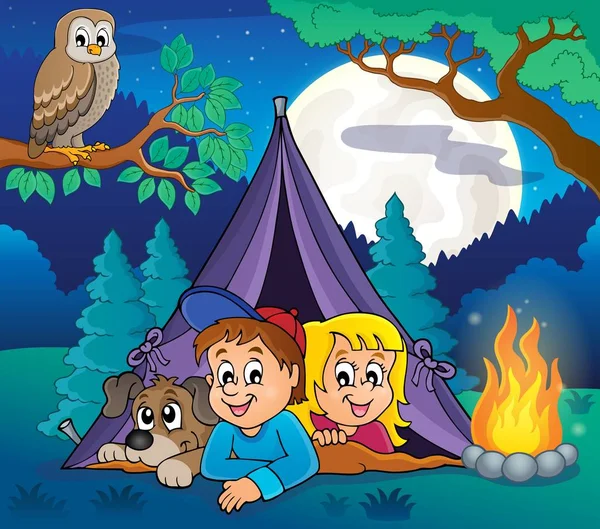  VorwortEs ist endlich wieder soweit! Die Schar Jubla St. Karl lädt dich herzlich ein, gemeinsam mit uns ein tolles Pfingstlager zu erleben. Zusammen mit unserem Grossvater werden wir vom 27. bis 29. Mai die Natur erkunden und zwei Nächte und drei Tage im Zelt verbringen. Mit unseren Lagerfeuern, Spielen und Abenteuern wird das Lager zu einem unvergesslichen Erlebnis werden. Und nicht zu vergessen, unser Grossvater wird uns mit seinen märchenhaften Geschichten begleiten. INFOSAbfahrtTreffpunkt: 		Torbogen Bahnhof LuzernWann: 		Samstag, 27.05.2023; 09:30Rückkehr Wo: 			Torbogen Bahnhof LuzernWann: 		Montag, 29.05.2023; ca. 17:30Lagerplatz: 		Ober Wisshubel, 6156 Luthern Versicherung: 	Versicherung ist Sache des Teilnehmers!Kosten: 		Lagerbeitrag: 50.- Einzahlen an: 	Blauring & Jungwacht Region Luzern 
Jubla St. Karl – Sommerlager 6000 Luzern 
IBAN: CH64 0900 0000 6001 5642 
Kontonummer: 60-15642-4
Niemand soll aus finanziellen Gründen zu Hause bleiben müssen! Bitte nehmen Sie mit uns Kontakt auf! PacklisteMan packt für nur 2 Nächte deshalb sollte alles Nötige in einen Wanderrucksack passen. Schlafsack und Matte können am Rucksack angemacht werden. Notwendigkeiten wie Taschentücher, Medikamente sollten auch mitgenommen werden. Wenn Medikamente genommen werden müssen, sollten die Leiter informiert werden. Die Teilnehmer werden 2 Nächte in wasserdichten Zelten verbringen.Anmeldung PfingstlagerAngaben Erziehungsberechtigte: Telefon (erreichbar während Pfingstlager): 	 Mit der Anmeldung erklärst du dich einverstanden, dass im Lager gemachte Fotos von Jungwacht und Blauring St. Karl für Verbandszwecke weiterverwendet werden dürfen. Anmeldung zusammen mit den Medizinangaben (+Kopie Impfausweis) bitte an folgende Adresse senden:  Alessio Piccioni, Udelbodenstrasse 75 6014 Luzern, alessiorafaelpiccioni1@gmail.comAnmeldeschluss: 21.05.2023!Medizinische Angaben der TeilnehmendenLiebe Eltern Wir hoffen auf ein tolles, unfallfreies Lager. Für den Notfall möchten wir jedoch gewappnet sein und bitten Sie deshalb, das folgende Formular auszufüllen. Die Angaben auf diesem Blatt helfen uns, während des Lagers richtig zu reagieren.   Bitte unbedingt zusammen mit einer Kopie des Impfausweises der Lageranmeldung beilegen! Personalien Name: 	 	 	 	 	 	 	 	 	 	 	 Adresse: 	 	 	 	 	 	 	 	 	 	 	 Geburtsdatum:  	 	 	 	 	 	 	 	 	 	 	 Hausarzt Name:  	 	 	 	 	 	 	 	 	  	 Adresse: 	 	 	 	 	 	 	 	 	 	 	 Telefon Praxis:  	 	 	 	 	 	 	 	 	 	Krankenkasse:  	 Unfallversicherung:  	 	 		 	 	 	  Bekannte Allergien (Heuschnupfen, Sonnen-, Bienenstich-, etc.)  Medikamente, die während des Lagers eingenommen werden müssen:  Besondere Hinweise an die Küche (Vegetarier, Nahrungsmittelallergien, ...)  Gibt es sonst Spezielles zu beachten: (Bettnässen, häufige Kopfschmerzen,...)? Bitte informieren Sie die Lagerleitung oder die Gruppenleitung, falls auf irgendetwas Spezielles geachtet werden muss!  Dies ist meine Einwilligung an die Leitung, die nötigen Schritte für eine medizinische Behandlung, im äussersten Notfall, ohne vorherige weitere Benachrichtigung zu veranlassen.   Ort, Datum:  						Unterschrift Eltern:   1Lange Hosen1Wanderrucksack2Kurze Hosen1Schlafsack2T-shirts1Isoliermatte/Yogamatte2 Pullover1Teller, Tasse/Becher + Feldbesteck in Stoffsack1Unterwäsche für 3 Tage1Wasserflasche1Regenjacke, Regenhose1Taschenmesser1Wanderschuhe an Anreise 1TaschenlampeEvt. 1Turnschuhe, Gummistiefel1Sonnenschutz1Kleidungsaccessoires nach Bedarf (Hut, Mütze)1Necessaire mit Zahnbürste, Zahnpasta etc.Mobil: Evt. Ferienadresse: Datum/Ort: Unterschrift: 